Great Bradley Church, Suffolk: Grave Number 121Cecil James CrickCecil James CrickIN LOVING
MEMORY OF A 
DEAR HUSBAND
AND DAD
CECIL
JAMES
CRICK
CALLED TO REST
17TH MARCH 1961
AGED 68 YEARS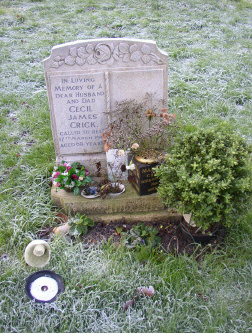 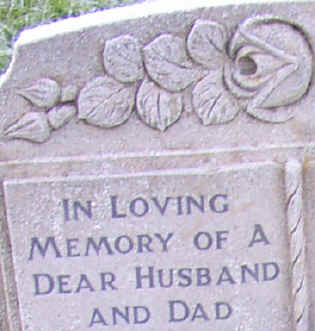 